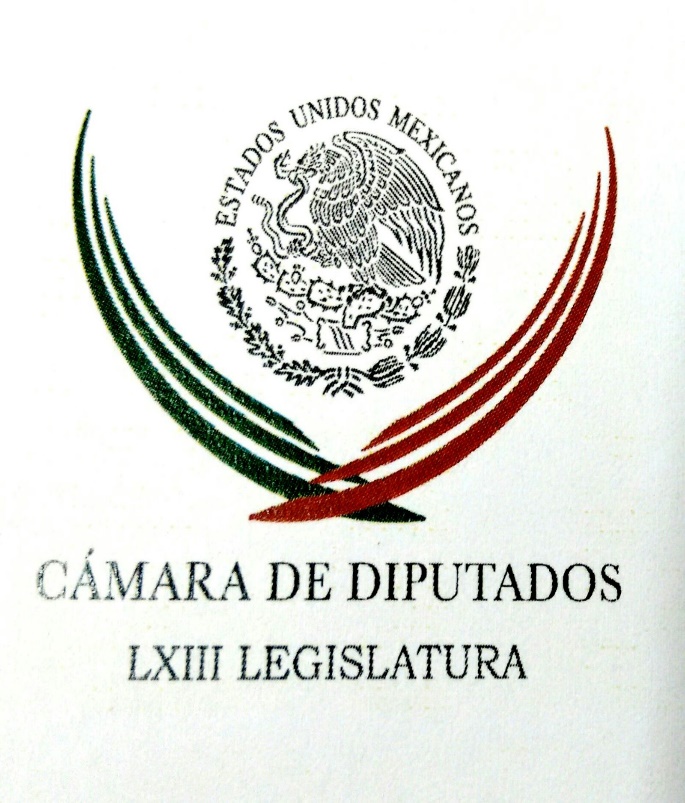 Carpeta InformativaPrimer CorteResumen: Hoy comienza registro de nuevos legisladores en el Congreso de la Unión Muñoz Ledo plantea desaparecer la Junta de Coordinación PolíticaDolores Padierna. AMLO anunció estudios y análisis sobre NAICMPriistas, por ratificar a Ruiz Massieu como líder nacionalPara no perder la costumbre, AMLO invita a festejar el 1 de diciembre en el Zócalo20 de agosto de 2018TEMAS (S): Trabajo LegislativoFECHA: 20//08/18HORA: 07:16 AMNOTICIERO: 20 MinutosEMISIÓN: Primer CorteESTACION: OnlineGRUPO: NotimexHoy comienza registro de nuevos legisladores en el Congreso de la Unión Este lunes inicia el proceso de registro y credencialización de los nuevos legisladores federales que integrarán la nueva Legislatura del Congreso de la Unión, que integran la Cámara de Diputados y el Senado de la República. En días pasados, la Secretaría General de la Cámara de Diputados convocó a los legisladores propietarios electos para integrar la LXIV Legislatura a tramitar y recibir la credencial de identificación y acceso al Salón de Sesiones del Palacio Legislativo de San Lázaro.El proceso de registro y credencialización iniciará con la inscripción de los legisladores de mayoría relativa del grupo parlamentario de Morena, de acuerdo a la primera letra de su apellido paterno Así, los diputados cuyos apellidos inicien con las letras de la A la L deberán registrarse el lunes 20 de agosto, en tanto que los de la M a la Z lo harán el martes 21.El miércoles 22 lo harán los diputados del Partido del Trabajo (PT), a partir delas 10:00 y hasta las 18:00 horas, mientras que los legisladores del Partido Revolucionario Institucional (PRI) se registrarán de 18:00 a 19:00 horas. Los diputados de Encuentro Social se inscribirán el jueves 23 de las 10:00 a las 18:00 horas, y quienes integrarán las bancadas de los partidos Verde Ecologista de México (PVEM) y Nueva Alianza lo harán de las 18:00 a las 19:00 horas. El viernes 24 tocará el turno a los diputados del Partido Acción Nacional (PAN) con un horario de 10:00 a 17:00 horas, y a los de Movimiento Ciudadano y de la Revolución Democrática (PRD) entre las 17:00 y las 19:00 horas. Los diputados federales electos por el principio de representación proporcional se registrarán a partir del sábado 25 de agosto; ese día lo harán los de la fracción de Morena; el lunes 27 los del PT, PRI y PVEM, y el martes 28 los del PAN, Movimiento Ciudadano y PRD. Mientras que en el Senado de la República, los senadores electos que integrarán las LXIV y LXV Legislaturas también acudirán, a partir de mañana y hasta el 28 de agosto, a tramitar y recibir su credencial de identificación. A los senadores propietarios que fueron electos por los principios de mayoría y de primera minoría y que tienen la documentación entregada por los consejos electorales de sus estados, la credencial les dará acceso a la Sesión Constitutiva del Senado, que se realizará el miércoles 29 de agosto, a las 11:00 horas. Desde el pasado 15 de agosto, este órgano del Poder Legislativo convocó a los nuevos senadores a tramitar y recibir su credencial en el edificio de Paseo de la Reforma, número 135, colonia Tabacalera, de las 10:00 a las 19:00 horas. bmj/mTEMA(S): Información GeneralFECHA: 20/08/2018HORA: 05:00NOTICIERO: Excélsior OnlineEMISIÓN: Primer CorteESTACION: OnlineGRUPO: ExcélsiorMuñoz Ledo plantea desaparecer la Junta de Coordinación PolíticaDesaparecer a la Junta de Coordinación Política (Jucopo) y empoderar a la Mesa Directiva de la Cámara de Diputados será la columna vertebral del proyecto de reforma a la Ley Orgánica del Congreso de la Unión, que presentará el próximo diputado federal Porfirio Muñoz Ledo, quien cuenta con el apoyo de Morena para ocupar la presidencia en San Lázaro en el primer tramo de la LXIV Legislatura.En la Jucopo se plancha, se cose, se descose, se lava y se ensucia, todo en una caja secreta. La Junta de Coordinación Política se acaba, en su lugar deberá crearse la Junta de Coordinación Parlamentaria para que se coordinen las bancadas y posteriormente se presenten sus iniciativas y planteamientos a la Mesa Directiva”, precisó. En entrevista con Excélsior, adelantó que su proyecto buscará devolverle a la Mesa Directiva de la Cámara de Diputados el espacio que se le arrebató al empoderar la Jucopo.La autoridad representativa y decisiva en todo Congreso es la Mesa Directiva, puedes proponerle la agenda que quieras, desde ahí se resuelve en conferencia en una reunión semanal, donde el presidente de la Cámara cita a los líderes de los partidos y le dicen que traen, no como pasa ahorita, que se juntan en la esquinita”, comentó.Muñoz Ledo lamentó que la figura del presidente de la Mesa Directiva pasó de la luz pública a los sótanos, pese a que este órgano es el responsable de rendir cuentas de la Cámara ante a la opinión pública, por lo que su objetivo será empoderarla como institución y devolverle el peso que tiene al interior del Congreso.La Mesa Directiva no puede hacer nada que sea secreto, si mandan sobre ella se acabó el equilibrio y la transparencia parlamentaria, por eso vamos a empoderarla como institución, de acuerdo con la ley, haciendo las reformas a la ley que sean necesarias y quitando la Jucopo que es la clave del vicio, no hay nada más turbio en la Cámara que este órgano, es totalmente anómalo en un parlamento, equivalente a la antigua Gran Comisión en la época del PRI”, subrayó.VA POR REDUCCIÓN DE COMISIONESEn el proyecto con el que llegará Porfirio Muñoz Ledo a la Cámara de Diputados se plantea la reducción de comisiones ordinarias de 56 que se tienen actualmente a 40; la eliminación de las comisiones especiales para sustituirlas por comisiones de investigación con periodos establecidos de actuación, atribuciones para llamar a comparecer a funcionarios públicos bajo protesta de decir verdad y con la obligación de rendir un informe al concluir su gestión y la creación de comisiones bicamerales para impulsar el trabajo coordinado entre diputados y senadores.Las primeras comisiones a las que se les pasará la tijera son aquellas reiterativas, como Desarrollo Rural, Urbano y Ordenamiento Territorial, Municipal, Metropolitano, así como las que implican recursos naturales, como Agricultura, Agua Potable y Sistemas de Riego; además se fusionarán otras como Competitividad y Economía, mientras que por separado se mantendrán las de asuntos específicos como Defensa Nacional, Cultura y Cinematografía, Juventud y Deporte, Niñez y Derechos Humanos, entre otras.No es solamente meterles tijera, es pasar la barredora, el plumero, sierra, para amputar. Desde luego la ley tiene que reducir los gastos a través de medidas específicas, hay que reducir el número de comisiones, que han crecido en las dos Cámaras de una manera insólita”, precisó.MAYOR COORDINACIÓNAsimismo, se prevén más comisiones bicamarales para facilitar el trabajo en conferencia entre la Cámara de Diputados y el Senado.Las facultades legislativas deben coordinarse, porque no hay una sin la otra, los matrimonios pueden ser mal avenidos, pero en el Congreso las Cámaras no pueden ser mal avenidas ni pueden divorciarse, la Cámara de Senadores no puede aprobar una ley, la aprueban entre las dos, entonces tenemos que empezar desde ahí”, explicó.Y en la misma línea de austeridad se creará un grupo reducido de diputados para que se analice cada uno de los viajes al extranjero que realizarán los legisladores como parte de la diplomacia parlamentaria, con la finalidad de acabar con el turismo legislativo.Al respecto, aclaró que la diputada entrante Gabriela Cuevas, presidenta de la Unión Interparlamentaria (UIP) para el periodo 2017-2020, no formará parte de la Comisión de Relaciones Exteriores para evitar confusiones, ya que los viajes que realice por el cargo que ostenta los pagará el organismo internacional.A Gabriela, los viajes se los paga la Unión, por eso Gabriela no será parte de la Comisión de Relaciones Exteriores de la Cámara, para no confundir, ella jamás pedirá un boleto a la Cámara, al contrario”, concluyó. ar/mINFORMACIÓN GENERALTEMA(S): Información GeneralFECHA: 20/08/18HORA: 06:54NOTICIERO: En los Tiempos de la RadioEMISIÓN: Primer CorteESTACIÓN: 103.3 FMGRUPO: FórmulaDolores Padierna. AMLO anunció estudios y análisis sobre NAICMDolores Padierna, colaboradora: El presidente electo, Andrés Manuel López Obrador anunció el pasado 17 agosto el inicio de una serie de informes y estudios, para debatir sobre las dos opciones posibles frente a la construcción del Nuevo Aeropuerto Internacional de México, continuar con el proyecto de Texcoco, o realizar otro en la base militar de Santa Lucía. El debate sobre las posibilidades iniciará formalmente en los medios de comunicación del 8 septiembre próximo y se pretende que en octubre se realice una encuesta o consulta directa sobre alguna de las dos posibilidades. Por lo pronto se pusieron a discusión de todos los ciudadanos más que cien documentos e informes oficiales en un ejercicio de transparencia inédita. El ejercicio implica un cambio en la cultura política mexicana, acostumbrada a imponer decisiones desde arriba sobre pretextos tan complejos y ambiciosos, como el del aeropuerto sin consultar a las poblaciones afectadas, ni a los especialistas, pronto se visten importantes sobre las graves consecuencias del medio ambiente o hídricas y sociales. El nuevo aeropuerto anunciado por el actual gobierno registra un retraso importante, sólo hay un avance de 31 por ciento y si no se registran otros incidentes iniciará operaciones hasta finales de 2023, es decir, un año después de lo programado. Los recursos que se le han destinado a ese proyecto rebasan ya los 88 mil millones de pesos y el costo total será de 285 mil millones de pesos, una cantidad sustancialmente mayor al que originalmente se presupuestó, que fue 169 mil millones de pesos. En otras palabras tiene un costo de más de 80 por ciento. Según los cálculos del gobierno electo, la nueva terminal de Santa Lucía tendría un costo mucho menor, apenas de 70 mil millones este, pero aún no está claro todavía funciona junto con la actual terminal aérea, que registra una sobresaturación grave y falta de recursos. Duración 2´58´´, ys/m.TEMA(S): Información GeneralFECHA: 20/08/2018HORA: 08:32NOTICIERO: Noticieros TelevisaEMISIÓN: Primer CorteESTACION: OnlineGRUPO: Televisa0Niega Jiménez Espriú que aeropuerto en Santa Lucía sea inviableJavier Jiménez Espriú, propuesto para Secretario de Comunicaciones y Transportes en el gabinete de Andrés Manuel López Obrador se refirió este lunes a las dos opciones planteadas por el presidente electo para la construcción del nuevo aeropuerto de la Ciudad de México y la consulta pública que se realizará al respecto.En entrevista telefónica en Despierta con Loret, Jiménez Espriú negó que sólo se esté hablando de que el actual proyecto sea solamente más caro, sino que, dijo, hay diferentes impactos no sólo en el tema financiero, sino en los impactos ecológicos, urbanos y sociales.Sobre las versiones acerca de la posibilidad de que los aviones choquen en el aeropuerto de Santa Lucía, Jiménez Espriú calificó esto como “exagerado” pues “nadie ha dicho que los aviones choquen”.Subrayó que en el informe de MITRE se ha señalado que en Santa Lucía existen zonas de interferencia, pero que según el mismo organismo “sí funcionaría el tema siempre y cuando se disminuyeran las frecuencias”.“Yo creo que hablar de que chocan los aviones es una posición alarmista y no es el caso”, sentenció Javier Jiménez Espriú.Aseguró que los técnicos que dicen que el proyecto de Santa Lucía es viable señalan que sí hay formas de resolver el tema de las frecuencias.“No es que uno sea absolutamente inviable y que el otro sea más caro”, agregó.Sobre los costos de la consulta, el futuro titular de la SCT negó que se trate de una consulta cara y admitió que aún no se tiene la forma de ésta.Manifestó que se ha planteado todo un proceso que iniciaría hoy mismo entregando los documentos a los técnicos, ingenieros, empresarios y grupos sociales. Añadió que se recabaría la información para darla a conocer e ir formando la opinión de la ciudadanía.Explicó que a partir del 8 de septiembre se plantearían mesas de debate públicas, donde se solicitaría el apoyo de los medios para hacerlas públicas y la comunidad se entere de los pros y contras.Al ser cuestionado sobre si no es un contrasentido consultar con los ciudadanos un tema que corresponde a los expertos, Jiménez Espriú señaló que no es un contrasentido pues se informará a toda la comunidad acerca de los aspectos que competen a los técnicos.“Sería un contrasentido el plantear una comunicación si no estuviésemos en un proyecto democrático”, dijo y añadió que se están planteando las formas de comunicación y después tomarán la opinión de la comunidad y asumirán la total responsabilidad de lo que se vaya a hacer.Agregó que si alguna de las dos opciones no fuera viable sería una irresponsabilidad plantearla y después construirla.“Asumiremos nosotros la responsabilidad a partir de opciones viables”, puntualizó.Reiteró que aún no saben cómo se va a realizar la consulta, ya que puede ser consulta o puede ser encuesta.Ante la pregunta de cuál de las dos opciones prefiere, Jiménez Espriú aclaró que López Obrador ha solicitado plantear dichas opciones, pero sin inclinar la balanza para ningún lado.Dijo no tener ninguna opción favorita y que ha analizado ambas, pero lamentablemente se está partiendo de una decisión errónea, por lo que se está buscando construir la opción que sea más conveniente para los intereses nacionales.Al ser preguntado si no sale más caro, a estas alturas, cancelar el actual proyecto que ya se está construyendo que terminarlo, Jiménez Espriú dijo que “sale más caro echarle más dinero bueno al malo” y hay que tomar las decisiones en el momento más conveniente.Reconoció sin embargo que cancelar el actual proyecto del Nuevo Aeropuerto Internacional de la Ciudad de México representaría una pérdida económica, pero en vista de que la opción de Santa Lucía es considerablemente más económica en cuanto a la inversión y al mantenimiento, se daría una compensación financiera.Sobre la posibilidad de someter a consulta el proyecto del tren maya dijo que éste está bajo el escrutinio público y se han tenido muchas opiniones en pro y en contra, pero no se ha planteado someterlo a consulta.Agregó que en el caso del aeropuerto no tienen manera de recabar adecuadamente y en tiempo la opinión de la ciudadanía si no es a través de un proceso hecho ad hoc porque uno de los proyectos ya está avanzado y si no se realiza una consulta rápida pues se llegaría al momento en que ya estaría terminado o al 60%.Respecto a la opinión del PAN acerca de que la consulta es una burla pues ya se tiene tomada la decisión, Jiménez Espriú negó esto y que la opinión del PAN “cada quien la pondera como puede”.Con información de Despierta con Loret. Duración 00’’, nbsg/m. TEMA(S): Información GeneralFECHA: 20/08/2018HORA: 07:03NOTICIERO: Fórmula EMISIÓN: Primer CorteESTACION: OnlineGRUPO: Fórmula0A las 13:30 h. se reúne Peña con AMLO y equiposA las 13:30 horas de ese día, el titular del Ejecutivo, Enrique Peña Nieto se reunirá con el presidente electo, Andrés Manuel López Obrador en el Palacio Nacional con la finalidad de tratar temas relacionados con la transición. En el noticiero de Ciro Gómez Leyva, se precisó que se prevé que al mismo tiempo se reúnan integrantes del gabinete en funciones y del equipo de López Obrador con la finalidad de abordar temas específicos.Cabe mencionar que este será el tercer encuentro que sostengan Peña Nieto y López Obrador luego de la elección del pasado 1 de julio. Duración 00’’, nbsg/m. TEMA(S): Información GeneralFECHA: 20/08/2018HORA: 04:50NOTICIERO: El Financiero OnlineEMISIÓN: Primer CorteESTACION: OnlineGRUPO: El FinancieroPriistas, por ratificar a Ruiz Massieu como líder nacionalEsta semana, el PRI prevé ratificar a Claudia Ruiz Massieu como su presidenta nacional, al tiempo que iniciará una etapa de reflexión interna y celebrará las plenarias de sus próximas bancadas en la Cámara de Diputados y el Senado.El partido inició el proceso de renovación de la dirigencia que completará el periodo que inició Manlio Fabio Beltrones y que concluye el año próximo, para lo cual se publicó la convocatoria para la elección extraordinaria. Desde hoy se llevará a cabo el registro de los aspirantes, a las 19:00 horas, y mañana por la tarde se llevará a cabo la sesión del Consejo Político Nacional, en la que se estima que confirmen el liderazgo de Ruiz Massieu, en la fórmula con Héctor Gutiérrez de la Garza, quien ocupará la secretaría general.De acuerdo con la estrategia del partido, en febrero de 2019 se convocaría al proceso de selección para la dirigencia que quedará al frente del tricolor para el periodo 2019-2023, la cual podría ser electa a partir de un proceso abierto a las bases militantes.A esa dirigencia le correspondería convocar a una nueva Asamblea Nacional y una reforma interna, así como preparar al partido para los comicios intermedios de 2021.Hoy y mañana, los priistas también celebrarán reuniones de reflexión sobre la crisis que atraviesa el tricolor y que derivó en la pasada derrota electoral.Incluso convocaron a diversos politólogos a participar en este proceso de análisis interno que realizará durante dos días, previo a las plenarias legislativas.Posteriormente, René Juárez Cisneros y Miguel Ángel Osorio Chong encabezarán las plenarias de los grupos parlamentarios priistas en la Cámara de Diputados y el Senado.Las reuniones se tienen programadas para realizarse miércoles y jueves, en la sede nacional del partido, donde esperarán recibir a los actuales secretarios de Estado, como ha sucedido en cada encuentro de los legisladores priistas.Fuentes del partido adelantaron que el mensaje que prepararán desde las bancadas estará enfocado al papel que desempeñarán como oposición legislativa, a pesar de tener una reducida representación en el Congreso.Explicaron que definirán la agenda de temas que buscará posicionar el tricolor y la estrategia que seguirán ante la mayoría de Morena en la próxima Legislatura. ar/mTEMA(S): Información GeneralFECHA: 20/08/18HORA: 00:00NOTICIERO: SDP NoticiasEMISIÓN: Primer CorteESTACIÓN: OnlineGRUPO: Televisa0Para no perder la costumbre, AMLO invita a festejar el 1 de diciembre en el ZócaloEl presidente electo, Andrés Manuel López Obrador, dice que no quiere perder la costumbre de festejar en el Zócalo de la Ciudad de México e invitó a festejar el cambio de gobierno el 1 de diciembre.Durante su discurso en el V Congreso Nacional Extraordinario en el deportivo Reynosa en Azcapotzalco, convocó a reunirse en la Plaza de la Constitución para iniciar “la construcción de una nueva patria”, luego de que en el Congreso de la Unión el presidente Enrique Peña Nieto le entregue la banda presidencial.“Todavía no hay victoria final, la habrá cuando no haya pobreza, ni corrupción, ni violencia y cuando se logre la reconciliación nacional y se recobre por entero la gloria y la grandeza de México”, expresó el tabasqueño.López Obrador reiteró que a partir de este 16 de septiembre iniciará una gira por todo el país, como lo prometió durante su campaña, y en la que se prevé explique cómo serán los programas que se lleven a cabo en dichas ciudades.“Nos vamos a seguir encontrando, no voy a gobernar sólo desde el Palacio, voy a recorrer permanente todos los pueblos de México. Va a ser un gobierno itinerante”, dijo el presidente electo.Ayer durante el Congreso de Morena habló sobre los comicios pasados y sostuvo que la alternancia de gobierno traerá cambios profundos, no como en el 200o con el panista Vicente Fox que fue una “farsa dañina”.El Zócalo ha fungido como un lugar importante para varios actos del morenista: los cierres de campaña de 2006 y 2012, el "Éxodo por la democracia" en 1994, la fundación de Morena y el festejo del triunfo electoral el pasado 1 de julio. ys/m.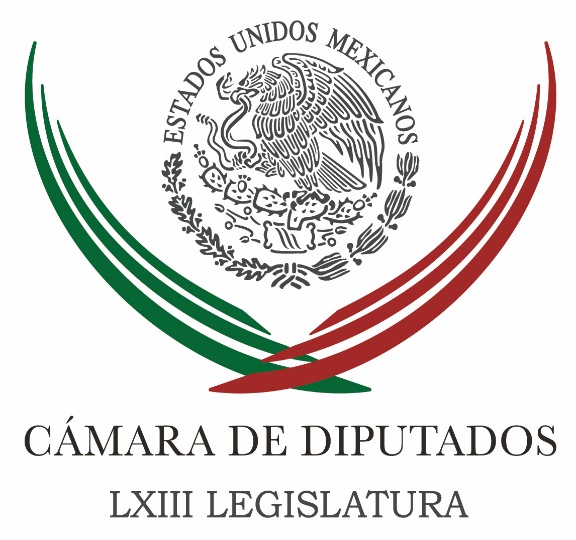 Carpeta InformativaTercer CorteResumen: Diputados del PRD eligen coordinadores en San LázaroMorena buscará aprobar la Ley Federal de Remuneraciones de Servidores PúblicosGordillo será bienvenida en foros de reforma educativa: Mario DelgadoAsegura EPN que trabajan en su gobierno para una educación de calidadObras y contratos del NAIM, siguen adelante: EPNTransición se desarrolla de manera institucional y respetuosa: López ObradorSe cancelará la Reforma Educativa: AMLOPodría ser un NAIM sin oropel: Javier Jiménez SpriúCristóbal Arias Solís asegura que está listo para ser el próximo presidente del SenadoPAN afirma que AMLO “no será el salvador del país”Mandan a Sinaloa extradición de Eugenio HernándezEl 'Jefe Diego' rechaza dirigir el PAN20 de agosto de 2018TEMA(S): Información GeneralFECHA: 20/08/18HORA: 14:58NOTICIERO: El Universal.comEMISIÓN: Tercer CorteESTACION: InternetGRUPO: El UniversalDiputados del PRD eligen coordinadores en San LázaroLa bancada de diputados electos del PRD eligió esta tarde a Ricardo Gallardo, de San Luis Potosí, como coordinador para el inicio de la legislatura número 64 a partir del primero de septiembre.En tanto que Verónica Juárez Piña, de Nueva Izquierda o "Los Chuchos" fue elegida como vicecoordinadora.El acuerdo de esta tarde es que las coordinaciones y vicecoordinaciones serán rotativas cada año.En el Senado, el coordinador del PRD será Miguel Ángel Mancera. Masn/mTEMA(S): Partidos PolíticosFECHA: 20/08/18HORA: 13:28NOTICIERO: 24 HORASEMISIÓN: Tercer CorteESTACION: Online:GRUPO: 24 HORAS0Morena buscará aprobar la Ley Federal de Remuneraciones de Servidores PúblicosKarina Aguilar, reportera: El diputado federal electo de Morena, Pablo Gómez, anunció que se buscará la creación de una Comisión provisional dictaminadora, que permita aprobar la Ley Federal de Remuneraciones de Servidores Públicos, antes de que queden constituidas las comisiones en la Cámara de Diputados.Al asistir al registro y credencialización como diputado federal electo, el futuro legislador, explicó que esta ley debe ser promulgada cuanto antes por el Ejecutivo Federal, con el fin de que en el proyecto de presupuesto 2019, pueda contemplarse el tope del salario que deberán recibir los servidores públicos de todos los niveles y que quede claro que nadie puede ganar más que el Presidente de la República.Aseguró que no serán tapadera de nadie, “esos tiempos tendrán que pasar a la historia”, advirtió en conferencia de prensa.Asimismo, consideró que los partidos que integraron la coalición Juntos Haremos Historia (Morena, PES y PT), no podrán presidir la comisión de Auditoría, con el fin de evitar ser juez y parte.Dijo que los tiempos en que se hacían acuerdos “en lo oscurito” en la Junta de Coordinación Política, ya se acabaron, “será otro el control legislativo y no va a haber oscuridades, nada se va a hacer por debajo del agua, porque moja mucho, todo lo vamos a hacer absolutamente en forma transparente y van a dejar de hacerse las cosas que se hacen en el Comité de Administración”.Además, reiteró que se revisarán todos los gastos superfluos y dirigidos a los amigos y familiares que ha habido durante mucho tiempo en la Cámara de Diputados. dlp/mTEMA(S): Información GeneralFECHA: 20/08/2018HORA: 14:31NOTICIERO: Excélsior OnlineEMISIÓN: Tercer CorteESTACION: OnlineGRUPO: ExcélsiorGordillo será bienvenida en foros de reforma educativa: Mario DelgadoEl senador Mario Delgado dijo que la exlideresa magisterial, Elba Esther Gordillo, será bienvenida si quiere participar en los foros de la reforma educativa que promueve Morena.Los foros van a ser abiertos, los que vamos a tener para recoger opiniones respecto de la reforma educativa y si quiere participar ahí, pues será bienvenida, al igual que muchos miles de maestros de todo lo largo y ancho del país”, afirmó en entrevista en la Cámara de Diputados. El próximo diputado federal, quien busca la coordinación de Morena en San Lázaro, evitó hablar del regreso de Gordillo a la esfera pública.Afirmó que su partido peleará por la presidencia de las principales comisiones en la Cámara, entre ellas la de Educación.Se busca, dijo, reivindicar el papel de los maestros, ya que ninguna reforma prosperará sin el apoyo de los docentes.Los morenistas Dolores Padierna, Pablo Gómez y Aleida Alavez también evitaron hablar de Gordillo, pero confirmaron que será una prioridad “echar abajo la reforma educativa”, sin atentar contra la calidad de la educación; sin embargo, destacaron que la calidad aún es una utopía. ar/mTEMA(S): Información GeneralFECHA: 20/08/18HORA: NOTICIERO: Noticias MVSEMISIÓN: Tercer CorteESTACION: Online:GRUPO: Noticias MVS0Asegura EPN que trabajan en su gobierno para una educación de calidadJahtziri Chong Magallanes, reportera: En el gobierno de la República, trabajamos para que reciban una educación de calidad, con todas las herramientas para un gran futuro, afirmó el presidente Enrique Peña Nieto.Al publicar un mensaje vía Twitter con motivo del inicio del ciclo escolar 2018-2019, el mandatorio deseó a estudiantes y profesores del país “éxito en las aulas”.“En este inicio de ciclo escolar, deseo a las y los estudiantes, así como a sus profesores, éxito en las aulas. En el @gobmx trabajamos para que reciban una educación de calidad, con todas las herramientas para un gran futuro #RegresoAClases”, publicó. dlp/mTEMA(S): Información GeneralFECHA: 20/08/18HORA: NOTICIERO: El Economista.comEMISIÓN: Tercer CorteESTACION: InternetGRUPO:Obras y contratos del NAIM, siguen adelante: EPNJorge Monroy, reportero: El presidente Enrique Peña Nieto dijo, frente al presidente electo, Andrés Manuel López Obrador, que las obras y contratos del Nuevo Aeropuerto Internacional de México (NAIM), seguirán adelante, hasta el final del actual gobierno federal.En conferencia de prensa en Palacio Nacional, al iniciar formalmente el proceso de entrega-recepción de la Administración Pública federal, el presidente Peña aseveró que hay incertidumbre en los mercados debido a la posible cancelación de la obra, como plantea López Obrador.Dijo que su gobierno continúa el proceso de construcción del nuevo aeródromo en Texcoco conforme a lo previsto. Mencionó que la incertidumbre que existe en este tema es normal de un proceso de cambio de gobierno, en el que hay diferentes puntos de vista, por lo que –dijo- los inversionistas deberán entender esta situación.“Y yo creo que también el ámbito entre inversionistas debe ponderar que en este momento vive un proceso de transición. Es una relativa incertidumbre, al contrario de lo que hemos trabajado para que haya certidumbre. Es propio del tiempo. Ocurre en otros países. Nosotros seguiremos trabajando, con la contratación de obra. Cualquier reorientación, toda la ponderación estarán a criterio del próximo gobierno”, comentó.“Este proyecto sigue su curso, toda vez que hay distintos contratos asignados y evidentemente esto no se ha frenado, continua en términos de lo que se contrató. Este es otro de los temas donde hay posiciones, ópticas distintas, pero este proyecto que impulsó este gobierno como se anticipó en 2014, es una obra que sería transexenal, que no podríamos concluir en esta administración. Hemos aportado toda la información (al equipo de transición de Obrador). Somos muy respetuosos de lo que el Presidente electo ha definido para lo que hace a cancelar el proyecto o dar curso, a lo que su gobierno -y antes- habían definido. Las obras se mantienen, somos respetuosos del mecanismo que ha anunciado el Presidente electo”, refirió Peña Nieto.Por su parte, López Obrador reiteró que una vez que su equipo asesor definió dos opciones: cancelar el NAIM o bien cancelarlo para en su lugar construir dos pistas en la base militar de Santa Lucia, estas dos opciones serán sometidas a una consulta ciudadana a finales de octubre.Insistió en defender la consulta, pues dijo que el pueblo de México es sabido, no es tonto, y sabe tomar decisiones. También reiteró su petición a los medios de comunicación para que abran espacios de debate sobre este tema. Masn/mTEMA(S): Partidos PolíticosFECHA: 20/08/18HORA: 15:47NOTICIERO: Excélsior.comEMISIÓN: Tercer CorteESTACION: Online:GRUPO: Excélsior.com0Transición se desarrolla de manera institucional y respetuosa: López ObradorRedacción: El presidente electo, Andrés Manuel López Obrador, destacó que el proceso de transición, que dimana de un proceso electoral democrático, se desarrolla de manera institucional y respetuosa.En conferencia de prensa junto al presidente Enrique Peña Nieto, López Obrador destacó que “se está cumpliendo el mandato de nuestro pueblo, el soberano, el que manda en México; por eso, es una transición institucional y también es una transición respetuosa porque hemos recibido el apoyo, sin condición, del presidente constitucional Enrique Peña Nieto”.En correspondencia, hemos reafirmado nuestra decisión de respetar al actual gobierno hasta el último día de su mandato y al mismo tiempo, que no es poco importante, esta transición se está dando en cooperación y en apoyo del gabinete actual para que contemos con tiempo suficiente con la información que se requiere. Tengamos en cuenta que; por ejemplo, se va a elaborar el presupuesto para el año próximo y esto requiere de trabajo conjunto y así en otros asuntos”, comentó.Resaltó que gracias a los trabajos que se realizan en el proceso de transición “no se pierde el impulso y no se pierde el tiempo”, ya que dicho periodo de preparación ayuda mucho a la administración entrante “para iniciar una nueva etapa en la vida pública de nuestro país”.Estamos muy satisfechos (…), le agradecemos al presidente Enrique Peña Nieto y a su equipo, al gabinete actual, por este gesto institucional de respeto y de colaboración conjunta, es lo que puedo dar a conocer, a través de ustedes, muchas gracias”, detalló.Le agradezco mucho a Peña Nieto por su actitud, sólo hemos recibido de él esta atención. El presidente Peña Nieto dio muestras, lo reconocí el 1 de julio, el presidente Peña Nieto a diferencia de otros dio muestras de imparcialidad durante el proceso electoral, no se involucró, como nos consta a sucedió en otras elecciones; por eso, nuestro respeto al presidente Enrique Peña Nieto. dlp/mTEMA(S): Partidos PolíticosFECHA: 20/08/18HORA: 15:13NOTICIERO: La Jornada.comEMISIÓN: Tercer CorteESTACION: Online:GRUPO: La Jornada.com0Se cancelará la Reforma Educativa: AMLOLa Jornada en Línea: En tiempo y forma nosotros presentaremos las iniciativas para cancelar la reforma educativa y dar a conocer un plan distinto, con un marco legal ajustado a las nuevas circunstancias, pero se cancelará la actual reforma, dijo hoy el presidente electo Andrés Manuel López Obrador. Durante la conferencia conjunta de gabinetes reunidos en Palacio Nacional, López Obrador dijo que esta ley será sustituida por otra que tomará en consideración el punto de vista de maestros y padres de familia. Mientras esto no suceda, precisó, acataremos lo que está establecido en la ley y respetaremos el mandato constitucional del presidente Enrique Peña. Sin embargo, en materia educativa dijo que "tenemos que convencer, no vencer", y cualquier cambio requiere la participación de los maestros.A pregunta expresa sobre el caso de la ex líder del SNTE, Elba Esther Gordillo, el próximo presidente dijo que hay un proceso legal. Si ella es declarada inocente libre, se tiene que respetar su derecho de participación. Nosotros, dijo. Vamos a refrendar los compromisos hechos en campaña. Aseguró también que Gordillo Morales "no va a trabajar en su gobierno y que se respetarán los derechos de la ex líder sindical", pero -subrayó- "nadie va a estar por encima de la ley".Se refirió a que no intervendrá en asuntos internos de los sindicatos y el de procurar que haya democracia sindical. "Queremos democracia para el país, en la escuela, la familia, en los sindicatos; democracia como forma de vida. En los asuntos sindicales vamos a promover que se respete la voluntad de los trabajadores, que se practique que en la decisión de los sindicatos sea el voto secreto". Por su parte, Peña rechazó lo declarado esta mañana por la ex líder magisterial al señalar que fue una perseguida política.Tal asunto, dijo, no fue competencia del Ejecutivo sino un caso judicial y ahí se tomaron decisiones. "El Poder Judicial es autónomo y a él le correspondió. Es inadmisible afirmar que la maestra, cuya trayectoria es conocida públicamente, y el juicio que presentó haya tenido un móvil político".Con relación al tema del nombramiento de los secretarios de la Defensa Nacional y de la Marina, López Obrador dijo que pedirá el punto de vista de los actuales secretarios, pero mencionó que los nuevos funcionarios serán un general de división y un almirante en activo.Sobre el asunto del aeropuerto, ambos presidentes fueron cuestionados.Peña Nieto dijo que el proyecto sigue su curso dado que hay contratos asignados, no se puede frenar y está suscrito como una obligación del gobierno de la República.Reconoció que hay ópticas distintas con el gobierno que está por iniciar pero este proyecto "que inició mi gobierno es una obra que sería transexenal, que no podemos concluir. Las obras se mantienen y somos respetuosos de la consulta para tomar una última definición sobre continuar o tomar la opción" de Santa Lucía.En tanto, López Obrador reiteró que realizará la consulta ciudadana. Informaremos con objetividad y no inclinaremos la balanza por ninguna de las opciones, proporcionaremos información con apego a la verdad y serán los mexicanos quienes decidirán. En lo correspondiente al estado en que se entrega la administración pública, Peña Nieto reiteró que deja un país "con estabilidad política, donde priva clima de armonía y paz social. Reconocemos que hay regiones con grados de inseguridad, se ha acentuado en algunos lugares y ha sido uno de los grandes retos el tema de la inseguridad". En materia económica, agregó, se deja un país con estabilidad donde crece empleo y una baja tasa de inflación. Destacó niveles de deuda manejables y razonables. Desde 2015 el nivel de deuda ha decrecido con respecto al PIB y se hicieron ajustes muy duros, en 2016 y 2017, para revertir las tendencias de endeudamiento". dlp/mTEMA(S): Información GeneralFECHA: 20/08/18HORA: 19:58NOTICIERO: El Economista.comEMISIÓN: Tercer CorteESTACION: InternetGRUPO:Podría ser un NAIM sin oropel: Javier Jiménez SpriúEl próximo titular de la Secretaría de Comunicaciones y Transportes (SCT), Javier Jiménez Spriú, afirmó que si luego de la consulta sobre seguir o no con la construcción del Nuevo Aeropuerto Internacional de México (NAIM), el resultado es positivo, se le quitarán lujos innecesarios a la obra.“Vamos a revisar todo para quitarle oropeles, boato, lujos, etc. Ya oyeron que cuando se planteó esto, el propio ingeniero Carlos Slim dijo: si cambiamos a insumos nacionales ahorramos 1,000 millones de dólares, pero otra gente me comentó: creo que podemos ahorrar 2,000 millones de dólares, es lo que estamos viendo”.Luego de participar en la entrega a ingenieros información para que den sus puntos de vista (a favor y en contra) sobre seguir con el NAIM o desarrollar la base de Santa Lucía como nueva terminal, refirió que incluso de seguir con los trabajos actuales se podrían cancelar obras que consideren necesarias, aunque no adelantó más.“Para resolver el problema de saturación que tenemos, vamos a llegar a un aeropuerto, el que sea: digno, funcional, correcto y austero. Masn/mTEMA(S): Partidos PolíticosFECHA: 20/08/18HORA: 14:47NOTICIERO: Noticias MVSEMISIÓN: Tercer CorteESTACION: Online:GRUPO: Noticias MVS0Cristóbal Arias Solís asegura que está listo para ser el próximo presidente del SenadoÓscar Palacios Castañeda, reportero: El senador electo de Morena, Cristóbal Arias Solís, aseguró que está listo para ser el próximo presidente del Senado de la República, siempre y cuando cuente con el respaldo de sus correligionarios.Entrevistado en la sede de la Cámara Alta, Cristóbal Arias señaló que este tema se está procesando al interior de su grupo parlamentario, por lo que no ha comentado este asunto con el presidente electo, Andrés Manuel López Obrador.Destacó que cuenta con la experiencia, la trayectoria y el conocimiento para servir al Senado de la República, aunque, dijo, la decisión no está en sus manos. Arias Solís reconoció que hay más aspirantes a este cargo y aseguró que no hay tapado ni línea a favor de alguno.Cristóbal Arias acudió este lunes a la sede de la Cámara Alta donde inició el proceso de credencialización de los nuevos legisladores que habrán de ocupar un escaño a partir del próximo 1 de septiembre.El senador electo de Morena, Cristóbal Arias Solís, aseguró que está listo para ser el próximo presidente del Senado de la República, siempre y cuando cuente con el respaldo de sus correligionarios.Entrevistado en la sede de la Cámara Alta, Cristóbal Arias señaló que este tema se está procesando al interior de su grupo parlamentario, por lo que no ha comentado este asunto con el presidente electo, Andrés Manuel López Obrador.Destacó que cuenta con la experiencia, la trayectoria y el conocimiento para servir al Senado de la República, aunque, dijo, la decisión no está en sus manos. Arias Solís reconoció que hay más aspirantes a este cargo y aseguró que no hay tapado ni línea a favor de alguno.Cristóbal Arias acudió este lunes a la sede de la Cámara Alta donde inició el proceso de credencialización de los nuevos legisladores que habrán de ocupar un escaño a partir del próximo 1 de septiembre. dlp/mTEMA(S): Información GeneralFECHA: 20/08/18HORA: NOTICIERO: Noticias MVS.comEMISIÓN: Tercer CorteESTACION: InternetGRUPO: MVSPAN afirma que AMLO “no será el salvador del país”Angélica Melín Campos, reportera: La dirigencia nacional del PAN aseguró que Andrés Manuel López Obrador no es “el salvador del país” y más allá de someter todo a consulta tendrá que empezar a actuar a partir del 1 de diciembre.En la reunión plenaria de los senadores del PAN, el líder y senador electo, Damián Zepeda, destacó que la transición de 2000 tuvo grandes avances, pero se dejaron retos. “Hubo una transición en el 2000, hubo grandes avances en los 12 años de gobierno del PAN, infraestructura, transparencia, seguro popular, y muchos más, como hay retos todavía con temas que no supimos superar, no creo que sea el salvador de la patria, ni por mucho, y creo que ya va a llegar el tiempo en el que se acaben las declaraciones y empiece el Gobierno, verdaderamente a ver cómo darle resultados a los ciudadanos porque hasta ahorita veo una guerra de declaraciones”Zepeda afirmó que existen incongruencias en el propio equipo de transición en temas como la consulta del nuevo aeropuerto y la reforma educativa. Masn/mTEMA(S): Información GeneralFECHA: 20/08/18HORA: NOTICIERO: Reforma.comEMISIÓN: Tercer CorteESTACION: InternetGRUPO:Mandan a Sinaloa extradición de Eugenio HernándezCd. Victoria, México (20 agosto 2018) Benito López, reportero: Por carga de trabajo, el Consejo de la Judicatura Federal decidió que un Juez de Distrito con sede en Culiacán, Sinaloa, resuelva la extradición a Estados Unidos, del ex Gobernador de Tamaulipas, Eugenio Hernández Flores.Juan Jorge Olvera Reyes, del equipo de la defensa del ex Mandatario, indicó en entrevista que el amparo 788/2018 promovido por su cliente estaba radicado en el Juzgado Primero de Distrito de Ciudad Victoria."Ya se acaba de remitir para allá y será ese órgano auxiliar de ese circuito quien resuelva en definitiva el amparo de fondo", apuntó."Regularmente el Poder Judicial cuando hay mucha carga de trabajo en los Juzgados Federales lo que hace es auxiliarlos y ciertos expedientes se los quita para enviarlos a otro Tribunal que son órganos auxiliares en resolverlo", precisó.Olvera estimó que el amparo sea resuelto en definitiva en un período de entre uno a dos meses."Aquí es el Juzgado federal el que estaba determinado para resolverlo el Juzgado Primero de Distrito, sin embargo, el Consejo de la Judicatura determinó que el expediente lo turnará a un órgano auxiliar en apoyo para que lo resolviera".Hernández se encuentra acusado por una Corte de Estados Unidos por asociación delictuosa para cometer lavado de dinero, asociación delictuosa para cometer fraude bancario, y operar un negocio ilícito de envío de dinero.Desde el 6 de octubre del año pasado el ex Gobernador priista de Tamaulipas se encuentra recluido en el penal de la ciudad, acusado por la Fiscalía Anticorrupción de lavado de dinero y operaciones con recursos de procedencia ilícita en el proceso 67/2017. Masn/mTEMA(S): Partidos PolíticosFECHA: 20/08/18HORA: 19:48NOTICIERO: Milenio.comEMISIÓN: Tercer CorteESTACIÓN: Online GRUPO: Milenio0El 'Jefe Diego' rechaza dirigir el PANEl panista dijo que el partido debe reestructurarse y permitir que los jóvenes dirijan, pues se debe superar la idea de que el cargo hace al líder; un "verdadero líder es aquel que es seguido sin ostentar cargos".MILENIO DIGITAL.- Ciudad de México. Luego de que la encuesta de Massive Caller colocó a Diego Fernández de Cevallos como el favorito de los panistas para dirigir al PAN, el Jefe Diego agradeció el apoyo de sus compañeros, pero dijo que la dirección debe estar en manos de gente joven. "La reestructuración del PAN exige que sus liderazgos ocupemos la segunda o tercera fila, permitir que gente joven ocupe cargo de dirección y dar nueva cara y nuevo impulso. Agradezco a mis compañeros panistas, pero creo que es un deber ético primordial de los militantes analizar la trinchera en donde mejor podemos servir al partido y a México", declaró en entrevista para Azucena Uresti para Grupo Fórmula. El Jefe Diego argumentó que sus palabras no deben interpretarse como una forma de retirarse, sino como un apoyo a los nuevos líderes, como lo hizo con Ricardo Anaya en la campaña presidencial. "Desde luego no digo que los liderazgos nos retiremos, sino que hagamos una auténtica transfusión de sangre. Debemos superar esa idea de que el cargo hace al líder, el verdadero líder es aquel que es seguido sin ostentar cargos". "No podemos reciclarnos como grupos o líderes, tenemos que abrirnos a la sociedad, buscar a hombres y mujeres de buena voluntad", declaró.Tras rechazar encabezar a Acción Nacional, Fernández Cevallos dijo que estará apoyando a su partido, pues aseguró que necesita hacer un cambio profundo. "Mi lugar en PAN es estar presente y firme, de frente a la sociedad y apoyando a mi partido, como apoyé a Anaya en la campaña. El panismo nacional está consciente de que mucho debemos corregir, hallando caminos de conciliación y que sabremos superar nuestros desafíos", aseguró. La encuesta Massive Caller colocó a Diego Fernández con el 28.9 por ciento de las preferencias, seguido de Rafael Moreno Valle con 28.3 por ciento y Marko Cortés con 20.4 por ciento.   Jam/m